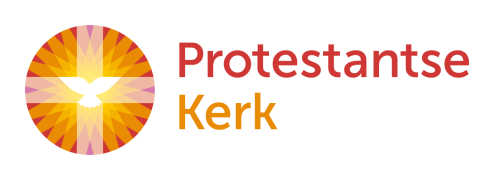 projectPLAN
Sjabloonversie februari 2015Een inspirerend plan! Wat mooi!Dit sjabloon helpt u bij het verwoorden van uw plan, op hoofdlijnen. Voor het plan kunt u dit sjabloon gebruiken of zelf een projectplan schrijven rond deze onderwerpen. Beide is goed! Als alle betrokkenen akkoord zijn, dan volgt ondertekening en kan het project van start. Voorwaarde voor toestemming van een project voor het Inspiratiefonds is dat het een beperkte periode bestrijkt, dat het vernieuwend is en dat het na het verstrijken van de projectperiode wordt geëvalueerd. Voortrekker projectWie is de voortrekker binnen het team dat het project gaat realiseren?Visie en motivatieSchets beknopt uw visie en motivatie. Wat ziet u voor zich aan het einde van het project? Waar droomt u van? Hoe krijgt het evangelie gestalte in uw visie, vanuit welk geloof werkt u? Waarom start dit project? Noem ook aantallen qua vrijwilligers en bezoekers, om een indruk te geven van de beoogde omvang.DoelgroepWelke groep(en) mensen wilt u bereiken met uw project? Noem bijvoorbeeld hun woonplaats, de mate van kerkelijkheid, leeftijden, culturele achtergronden en eventueel kenmerken als opleiding en inkomen.AanpakHoe gaat u verbinding met de doelgroep(en) tot stand brengen? Wat zijn daarbij belangrijke uitgangspunten of kernwaarden? En op welke manier is de aanpak vernieuwend of experimenteel?GeschiedenisWanneer zijn de eerste stappen gezet? Zijn er gevoeligheden vanuit het verleden bij dit project?SamenwerkingMet welke organisaties wilt u samenwerken? Kunt u aansluiten bij dingen die er al gebeuren door anderen?Evalueren en besluiten nemenOp welke momenten wordt de voortgang geëvalueerd? Wie neemt dan het initiatief daarvoor?
Hoe worden belangrijke besluiten genomen? Wie kan bijvoorbeeld de visie bijstellen of activiteiten stoppen?Risico’sWelke dingen zouden kunnen tegenvallen? Wat zijn de twee belangrijkste risico’s voor dit project?Verbinding met de kerkHoe is er verbinding met lokale gemeente(s)? Kunt u benoemen welke gemeente(s) betrokken zijn? En wat is er afgesproken rond overleg?Financieel beheerMogelijk is er geld nodig voor dit project. Als dat zo is, op welke rekening kan er dan gestort worden?
Wie is er – als er überhaupt geld nodig is – verantwoordelijk voor het financieel beheer van deze pioniersplek?
Vereist de omvang dat de financiën periodiek gecheckt worden door externen? Zo ja, door wie of welk orgaan?BegrotingWilt u een begroting maken (met onderbouwing) voor de komende drie jaar? Benoem ook in welk jaar u welk bedrag van de Protestantse Kerk wilt ontvangen. Voor de begroting kunt u onderstaande indeling hanteren. WERKPLAN
Sjabloonversie februari 2015Dit werkplan is bedoeld om het project (dat over de hoofdlijnen gaat) te concretiseren. Dit werkplan is een hulpmiddel om de verwachtingen af te stemmen binnen het eventuele projectteam en met andere betrokkenen. U kunt dit sjabloon gebruiken of zelf een werkplan maken over deze onderwerpen.Doelen bepalenWat zijn voor de belangrijkste doelen? Denk aan twee tot vijf concrete doelen en noem waar mogelijk cijfers. Denk daarbij ook aan het aantal vrijwilligers, bezoekers, enzovoort.Afstemmen op de contextHoe laat u de visie en activiteiten aansluiten bij wat er leeft en bij de behoeftes? Hoe stemt u af op de context?Praktisch aan de slagWelke activiteiten wilt u realiseren om te bouwen aan de pioniersplek? Kunt u kort noemen wat u gaat doen, voor wie en hoe vaak u dat wilt doen?Werken aan betrokkenheidHoe communiceert u met verschillende groepen betrokkenen? Denk aan vrijwilligers, mensen uit de doelgroep, betrokken kerkelijke gemeente(s), donateurs, samenwerkingspartners, enzovoort. Kunt u noemen wat u gaat doen – bijvoorbeeld met nieuwsbrieven, presentaties, persberichten – en hoe vaak u dat wilt doen?Op weg naar zelfstandigheidWelke stappen wilt u zetten om het project continuïteit te bieden? Denk bijvoorbeeld aan groei qua vrijwilligers, financiën, organisatorische stappen, enzovoort.
Als het project  groter wordt, kunt u te maken krijgen met juridische aansprakelijkheden en is het wijs om dat goed te regelen. Is er een rechtspersoon die aansprakelijkheden draagt? Zo ja, welke?Bouwen aan een mooi teamWelke mensen vormen het team dat het voortouw gaat nemen? Denk aan circa twee tot zeven mensen. Wat is de taakverdeling? En hoeveel uren zijn naar schatting beschikbaar per persoon? 
Welke stappen zet u om het team te verstevigen? Gaat u wellicht mensen erbij zoeken? Hoe vaak overlegt u met elkaar? 
Dit werkplan omvat nuttige dingen, maar niet alles wat voor een project nodig is. Sommige stappen zijn ook niet relevant. Overleg met het Inspiratiefonds is te allen tijde mogelijk. Naam project:Locatie / plaats:Versiedatum pioniersplan:Voor- en achternaam:Straat en nummer:Postcode en plaats:Telefoon:E-mailadres:IBAN-nummer:Ten name van:Voor- en achternaam:Straat en nummer:Postcode en plaats:Telefoon:E-mailadres:InkomstenBijdragen lokale gemeente(s)Bijdrage crowd fundingBijdragen inspiratiefondsBijdragen grote geversBijdragen eigen vrijwilligersBijdragen deelnemers activiteitenTotaalUitgavenVrijwilligersvergoedingenPersonele kostenHuur locatiesAanschaf spullenCommunicatiekostenOverige kostenTotaalNaam project:Plaats project:Periode werkplan:Versiedatum werkplan:Contactpersoon:Telefoon:E-mailadres:NaamE-mailadresBelangrijkste taakUren / week